Русская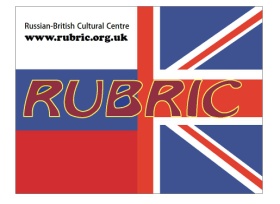 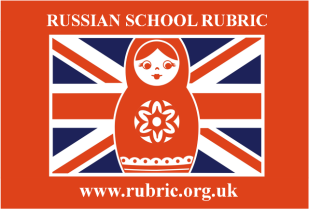 школаРУБРИК Заявление – Английский язык для взрослых учениковФамилияИмяГражданствоДата рожденияАдресТелефонЭл. почтаСкайпФейсбукДополнительный контактный номер (на случай непредвиденных ситуаций)Для чего Вы хотите изучать английский язык Изучали ли Вы английский ранее?Если да, то где и как долго?Как бы Вы оценили свой уровень владения английским языком:Я никогда не изучал(а) английскийУ меня начальный уровень  (говорю медленно, понимаю с трудом)У меня средний уровень (я понимаю и  разговариваю, но с ошибками)У меня продвинутый уровень (я хорошо понимаю и свободно разговариваю, однако допускаю ошибки)Как бы Вы оценили свой уровень владения английским языком:Я никогда не изучал(а) английскийУ меня начальный уровень  (говорю медленно, понимаю с трудом)У меня средний уровень (я понимаю и  разговариваю, но с ошибками)У меня продвинутый уровень (я хорошо понимаю и свободно разговариваю, однако допускаю ошибки)Какой аспект языка Вас более всего интересует (напр., разговорная речь, письмо, чтение, чтение)?Чего бы Вы хотели достичь к окончанию курса?Есть ли у Вас специфические требования к курсу (напр., профессиональные)?Как Вы узнали о школе РУБРИК (через интернет, от знакомых, случайно, другое)